Commonwealth of Massachusetts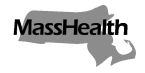 Executive Office of Health and Human ServicesOffice of Medicaidwww.mass.gov/masshealthMassHealthAll Provider Bulletin 330November 2021TO:	All Providers Participating in MassHealth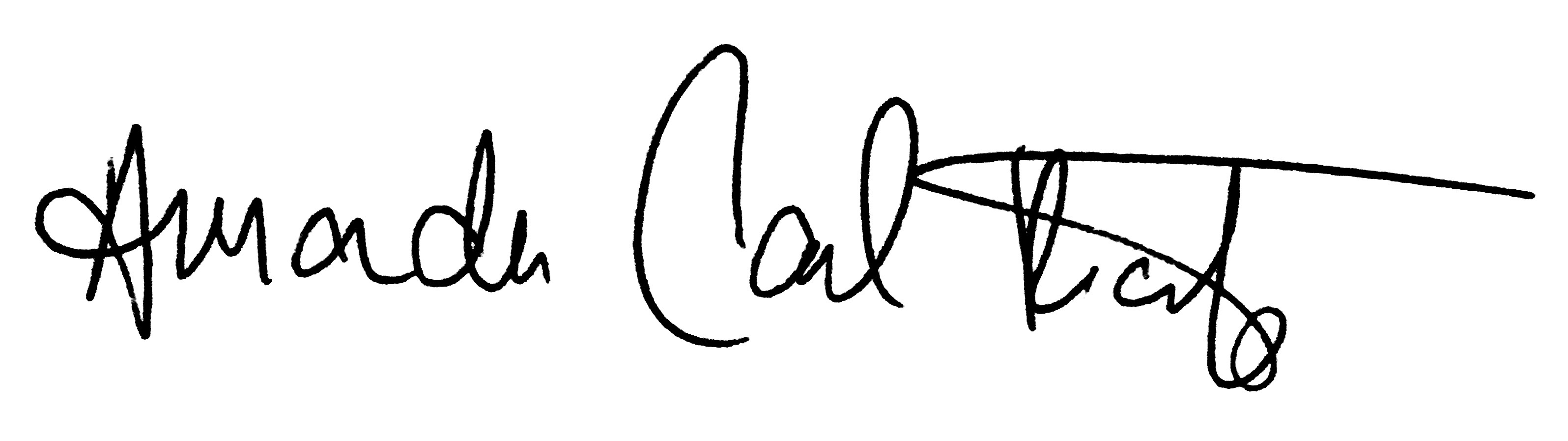 FROM:	Amanda Cassel Kraft, Assistant Secretary for MassHealthRE:	MassHealth Coverage for Coronavirus Disease 2019 (COVID-19) Vaccines, 			including Pediatric Vaccines, and Monoclonal AntibodiesBackgroundOn October 29, 2021, the U.S. Food and Drug Administration (FDA) amended the emergency use authorization (EUA) for the Pfizer-BioNTech COVID-19 vaccine to include children 5 through 11 years of age. MassHealth will cover administration of the Pfizer-BioNTech COVID-19 vaccine to children 5 through 11 year years of age consistent with the EUA. MassHealth expects to pay $45.87 for the administration of Pfizer-BioNTech COVID-19 pediatric vaccine doses, the same rate it pays for the administration of all other doses of COVID-19 vaccine.  This bulletin also provides consolidated lists of codes, rates, and effective dates for COVID-19 vaccines and monoclonal antibodies, supplementing and updating All Provider Bulletins 304, 307, 312, 313, 317, 318, 322, 326, and 328.  Rates and billing codes are or will be established through an administrative bulletin or the promulgation of regulations by the Executive Office of Health and Human Services, as appropriate.  This bulletin applies to members enrolled in MassHealth fee-for-service, the Primary Care Clinician (PCC) Plan, or a primary care accountable care organization (ACO). Information about coverage through MassHealth managed care entities (MCEs) and the Program for All-inclusive Care for the Elderly (PACE) will be included in a forthcoming MCE bulletin.Rate and Coverage for COVID-19 Vaccine AdministrationEffective for dates of service as specifically listed below, eligible providers may bill and receive payment for vaccine administration at the rates identified below.  COVID-19 vaccines and vaccine administration services are a covered service for MassHealth Limited members effective for dates of service beginning March 11, 2021.  Providers should continue to bill: the federal COVID-19 Uninsured Program portal for COVID-19 vaccine administration services rendered to MassHealth Limited members for dates of service prior to March 11, 2021, and the federal COVID-19 Uninsured Program portal for vaccine administration services rendered to all other uninsured patients, including Health Safety Net patients without other coverage.Please note, notwithstanding All Provider Bulletin 328, that Janssen COVID-19 booster doses should be billed using code 0034A.  Monoclonal AntibodiesEffective for dates of service as specifically listed below, providers enrolled in the MassHealth acute outpatient hospital, community health center, and physician programs may bill and receive payment for the administration of monoclonal antibodies at the rates identified below.MassHealth WebsiteThis bulletin is available on the MassHealth Provider Bulletins web page.Sign up to receive email alerts when MassHealth issues new bulletins and transmittal letters.Questions Dental ServicesPhone: (800) 207-5019; TTY: (800) 466-7566Long-Term Services and SupportsPhone: (844) 368-5184 (toll free)Email: support@masshealthltss.comPortal: MassHealthLTSS.comMail: MassHealth LTSS, PO Box 159108, Boston, MA 02215Fax: (888) 832-3006All Other Provider TypesPhone: (800) 841-2900; TTY: (800) 497-4648Email: providersupport@mahealth.netFax: (617) 988-8974CodeDescriptionRate for dates of service on or after 
April 1, 2021Rates for dates of service  through 
March 30, 2021Code effective for dates of service91300 SLPfizer-BioNTech Covid-19 Vaccine$0.00$0.00[12/11/2020 – TBD0001APfizer-BioNTech Covid-19 Vaccine Administration – First Dose$45.87$33.8812/11/2020 – TBD0002APfizer-BioNTech Covid-19 Vaccine Administration – Second Dose$45.87$56.7812/11/2020 – TBD0003APfizer-BioNTech Covid-19 Vaccine Administration – Third Dose$45.87Code not active during this time08/12/2021 – TBD0004APfizer-BioNTech Covid-19 Vaccine Administration – Booster$45.87Code not active during this time09/22/2021 – TBD91301 SLModerna Covid-19 Vaccine$0.00$0.0012/18/2020 – TBD0011AModerna Covid-19 Vaccine Administration – First Dose$45.87$33.8812/18/2020 – TBD0012AModerna Covid-19 Vaccine Administration – Second Dose$45.87$56.7812/18/2020 – TBD0013AModerna Covid-19 Vaccine Administration – Third Dose$45.87Code not active during this time08/12/2021 – TBD91303 SLJanssen Covid-19 Vaccine$0.00$0.0002/27/2021 – TBD0031AJanssen Covid-19 Vaccine Administration - First Dose$45.87$56.7802/27/2021 – TBD0034AJanssen Covid-19 Vaccine Administration -  Booster[$45.87Code not active during this time10/20/2021 – TBD91306 SLModerna Covid-19 Vaccine (Low Dose)$0.00Code not active during this time10/20/2021 – TBD0064AModerna Covid-19 Vaccine (Low Dose) Administration - Booster$45.87Code not active during this time10/20/2021 – TBD91307 SLPfizer-BioNTech Covid-19 Pediatric Vaccine$0.00Code not active during this time10/29/2021 – TBD0071APfizer-BioNTech Covid-19 Pediatric Vaccine - Administration - First dose$45.87Code not active during this time10/29/2021 – TBD0072APfizer-BioNTech Covid-19 Pediatric Vaccine - Administration - Second dose$45.87Code not active during this time10/29/2021 – TBDCodeDescriptionRate for dates of service on or after 05/6/2021Rates for dates of service  through 05/5/2021Code effective for dates of serviceQ0239 SLInjection, bamlanivimab, 700 mgCode not active during this time period $0.0011/10/2020 – 04/16/2021M0239 Intravenous infusion, bamlanivimab-xxxx, includes infusion and post administration monitoringCode not active during this time period$309.6011/10/2020 – 04/16/2021Q0240 SLInjection, casirivimab and imdevimab, 600 mg$0.00Code not active during this time period07/30/2021 – TBDM0240Intravenous infusion or subcutaneous injection, casirivimab and imdevimab includes infusion or injection, and post administration monitoring, subsequent repeat doses$450.00Code not active during this time period07/30/2021 – TBDM0241Intravenous infusion or subcutaneous injection, casirivimab and imdevimab includes infusion or injection, and post administration monitoring in the home or residence, this includes a beneficiary's home that has been made provider-based to the hospital during the covid-19 public health emergency, subsequent repeat doses$750.00Code not active during this time period07/30/2021 – TBDQ0243 SLInjection, casirivimab and imdevimab, 2400 mg$0.00$0.0011/21/2020 – TBDQ0244 SLInjection, casirivimab and imdevimab, 1200 mg$0.00$0.0006/03/2021 – TBDM0243Intravenous infusion or subcutaneous injection, casirivimab and imdevimab includes infusion or injection, and post administration monitoring$450.00$309.6011/21/2020 – TBDM0244Intravenous infusion or subcutaneous injection, casirivimab and imdevimab includes infusion or injection, and post administration monitoring in the home or residence; this includes a beneficiary’s home that has been made provider-based to the hospital during the covid-19 public health emergency$750.00Code not active during this time period05/06/2021 – TBDQ0245 SLInjection, bamlanivimab and etesevimab, 2100 mg$0.00$0.0002/09/2021 – TBDM0245intravenous infusion, bamlanivimab and etesevimab, includes infusion and post administration monitoring$450.00$309.6002/09/2021 – TBDM0246Intravenous infusion, bamlanivimab and etesevimab, includes infusion and post administration monitoring in the home or residence; this includes a beneficiary’s home that has been made provider-based to the hospital during the covid-19 public health emergency$750.00Code not active during this time period05/06/2021 – TBDQ0247Injection, sotrovimab, 500 mg$2394.00Code not active during this time period05/26/2021 – TBDM0247Intravenous infusion, sotrovimab, includes infusion and post administration monitoring$450.00Code not active during this time period05/26/2021 – TBDM0248Intravenous infusion, sotrovimab, includes infusion and post administration monitoring in the home or residence; this includes a beneficiary’s home that has been made provider-based to the hospital during the covid-19 public health emergency$750.00Code not active during this time period05/26/2021 – TBDQ0249Injection, tocilizumab, for hospitalized adults and pediatric patients (2 years of age and older) with covid-19 who are receiving systemic corticosteroids and require supplemental oxygen, non-invasive or invasive mechanical ventilation, or extracorporeal membrane oxygenation (ECMO) only, 1 mg$6.57Code not active during this time period06/24/2021 - TBDM0249Intravenous infusion, tocilizumab, for hospitalized adults and pediatric patients (2 years of age and older) with covid-19 who are receiving systemic corticosteroids and require supplemental oxygen, non-invasive or invasive mechanical ventilation, or extracorporeal membrane oxygenation (ECMO) only, includes infusion and post administration monitoring, first dose$450.00Code not active during this time period06/24/2021 - TBDM0250Intravenous infusion, tocilizumab, for hospitalized adults and pediatric patients (2 years of age and older) with covid-19 who are receiving systemic corticosteroids and require supplemental oxygen, non-invasive or invasive mechanical ventilation, or extracorporeal membrane oxygenation (ECMO) only, includes infusion and post administration monitoring, second dose$450.00Code not active during this time period06/24/2021 - TBD